Prekresliť do zošita, prípadne vytlačiť kto môže (16.3.)Schematické značky – Elektrický obvod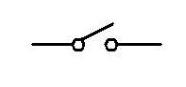 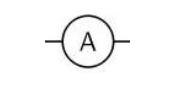 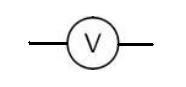 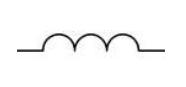 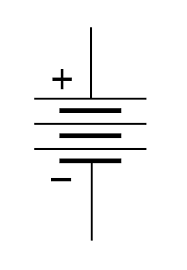 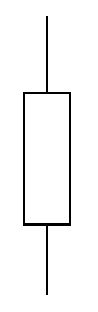 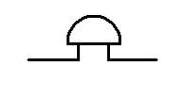 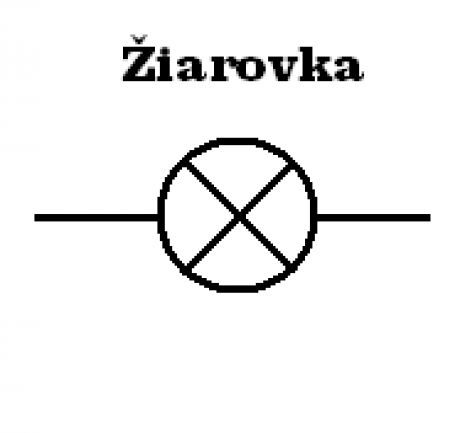 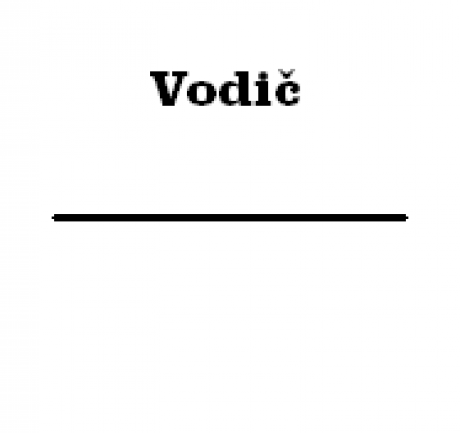 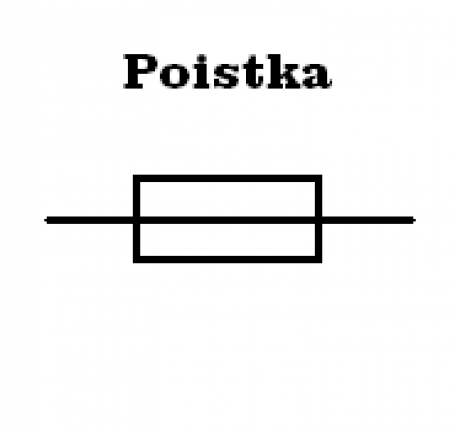 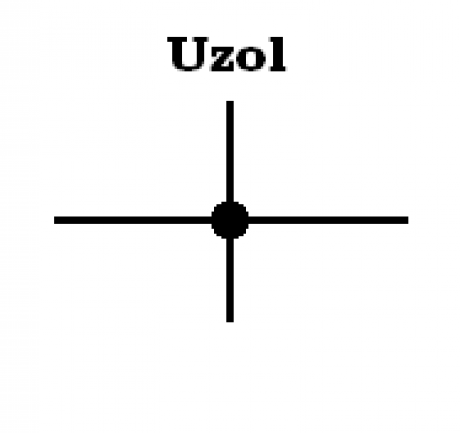 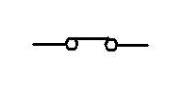 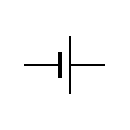 